          McAdams 2020-2021 Parent/School COMPACT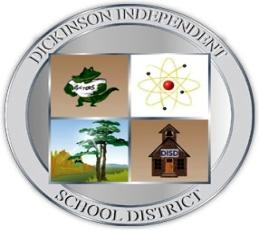 As members of the Dickinson Independent School District community, we are partners together in your child’s education as we uphold the intent of this compact.As a teacher, I will strive tobelieve that each child can learn;uphold a  97%  attendance raterespect and value the uniqueness of each child and his or her family;provide an environment that promotes rigorous and relevant learning;enforce expectations in the classroom and through the school in a fair and consistent manner;assist each child in achieving the Texas Essential Knowledge and Skills;document ongoing assessment of each child’s academic progress;maintain open lines of communication with students and parents; seek ways to involve parents in the school program; anddemonstrate professional behavior and a positive attitude.As a parent/guardian, I will strive tobelieve that my child can learn;help him/her uphold a  97%  attendance rateshow respect and support for my child, the staff, and the school;see that my child attends school regularly and is on time;provide a quiet place for my child to study at home;encourage my child to complete all homework assignments;attend parent-teacher conferences;support the school in developing positive behaviors in my child;talk with my child about his or her school activities each day; andencourage my child to read at home and apply this learning to daily life.As a student, I will strive tobelieve that I can learn;uphold a  97%  attendance rateshow respect for myself, my school and other people;always try to do my best in my work and my behavior;work cooperatively with students and staff;obey rules in the classroom and throughout the school; andcome to school prepared with my homework and supplies.As a principal, I represent the Dickinson Independent School District staff in affirming this contract._______________________________________  					_______________________Rachelle Joseph – Principal								CIP team meeting                     COMPACTO de Padre/Escuela de DISD 2020--2021Como miembros de la comunidad del Distrito Escolar Independiente de Dickinson, somos socios en la educación de sus niño/os mientras mantenemos el intento de este compacto.Como maestro/a, Yo _______________________________________, haré el esfuerzo paracreer que cada niño/a puede aprender;respetar y valorar el unicidad de cada niño/a y su familia;proporcionar un ambiente que promociona aprendizaje rigorosa y pertinente;hacer cumplir expectativas en la clase y adentro de la escuela de una manera justa y consistente;asistir a cada niño/a lograr las Habilidades y Conocimientos Fundamentales de Texas;tomar datos de evaluaciones progresivas del progreso académico de cada niño/a;mantener abiertas las líneas de comunicación con los estudiantes y los padres; buscar maneras que puedan participar los padres en programas escolares; ydemostrar comportamiento profesional y actitud positiva.Como padre/tutor, Yo________________________________, haré el esfuerzo paracreer que mi niño/a puede aprender;demostrar respeto y apoyo para mi niño/a, el personal, y la escuela;ver que mi niño/a asiste a la escuela y que llegue a tiempo;proporcionar un ambiente tranquilo para mi niño/a para poder estudiar en casa;animar a mi niño/a que termine todas las tareas;asistir las conferencias de padre-maestro/a;apoyar a la escuela en desarrollar comportamientos positivas en mi niño/a;hablar con mi niño/a cada día sobre sus actividades en la escuela; yapoyar a mi niño/a que lea en casa y que apliqué en su vida a diario lo que aprende.Como estudiante, Yo ______________________________________, haré el esfuerzo paracreer que yo puedo aprender;demostrar respeto para mi mismo, mi escuela y otras personas;siempre tratar de hacer lo mejor que puedo en mi trabajo y en mi comportamiento;trabajar cooperativo con estudiantes y personal;obedecer las reglas en la clase y por toda la escuela; yvenir a la escuela preparado/a con mi tarea y útiles.Como directora, represento el personal del Distrito Escolar Independiente de Dickinson afirmando este contrato. ________________________________________  					_______________________Rachelle Joseph – Principal								CIP team meeting